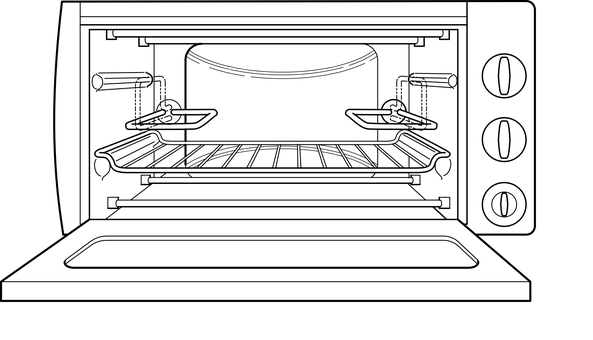 oven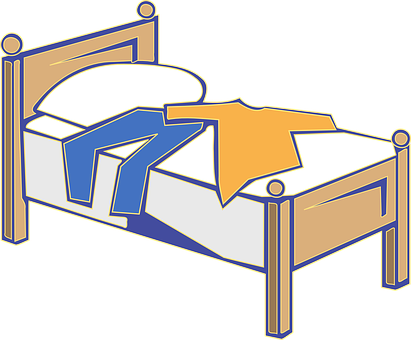 bed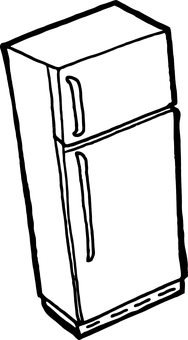 fridge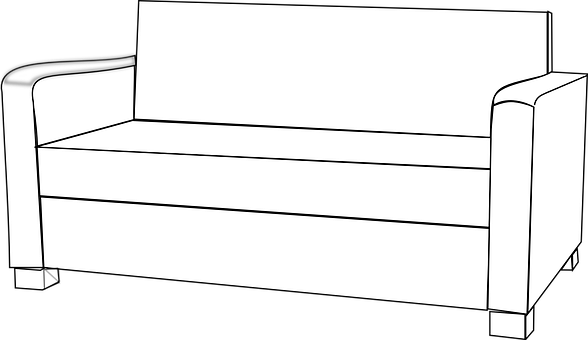 sofa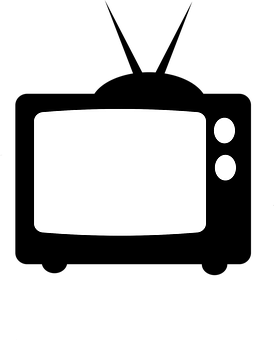 television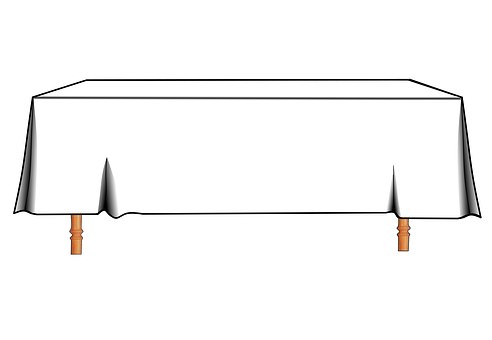 dining table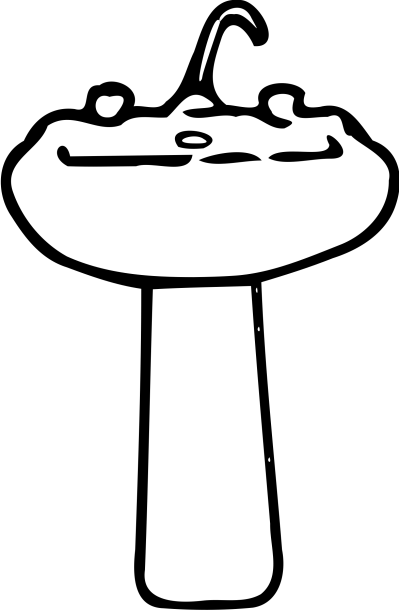 sink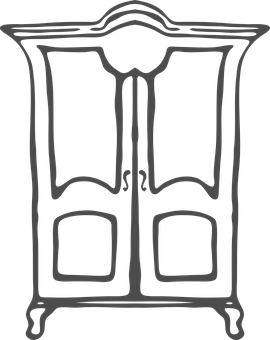 wardrobe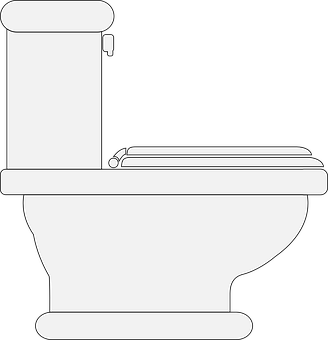 toilet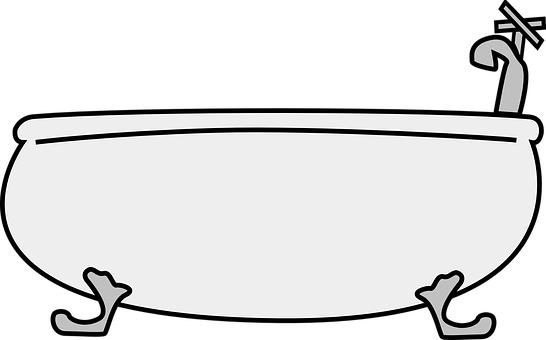 bath